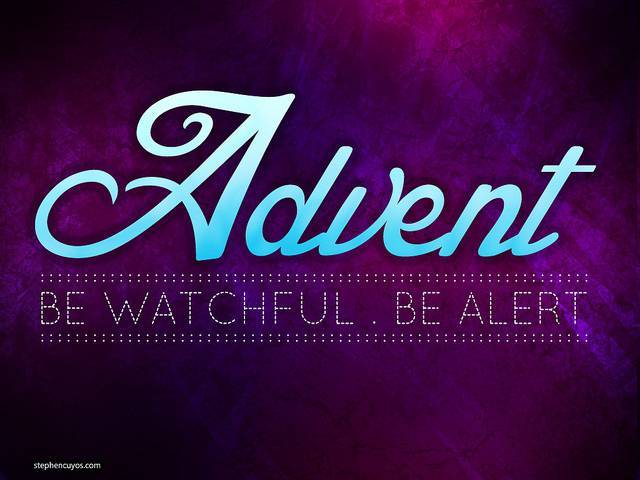       FIRST SUNDAY OF ADVENT BNovember 29, 2020Reading I: Isaiah 63:16b-17; 64:1, 3b-8
Responsorial Psalm: 80:1ac, 2b, 14-15, 17-18
Reading II: 1 Corinthians 1:3-9
Gospel: Mark 13:33-37
REFLECTION QUESTIONSReading I: Isaiah 63:16b-17; 64:1, 3b-8  (God Our Redeemer Comes to Save Us)
What can you do during Advent to make yourself more aware of God’s presence in your life?Reading II: 1 Corinthians 1:3-9  (Grace of God Bestowed on Us in Christ Jesus)In what way(s) do you need God’s grace now?Gospel: Mark 13:33-37  (Be Watchful!  Be alert!)
What signs do you observe that tell you God is present in your life?  In the world today?Adapted from Breaking Open the Lectionary, Cycle A, Margaret Nutting Ralph, Paulist Press, 2007, and from Praying Towards Sunday: First Sunday in Advent B, Anne Osdieck, The Sunday Website at St. Louis University, https://liturgy.slu.edu/1AdvB112920/reflections_osdieck.html.PRAYERWhether on rough roads or sunny streets, let us never stop watching for you, O Lord.  Come to us as we walk with one another on the pathway of life.  We look for you in all things, all creation, every event, every one we meet along the way.  Amen.Adapted from Praying Towards Sunday: First Sunday of Advent B, Anne Osdieck, The Sunday Website at St. Louis University, https://liturgy.slu.edu/1AdvB112920/prayerpathmain.html.Art Source: https://www.allsaintsamersfoort.nl/sermons/advent-sunday-actively-waiting/